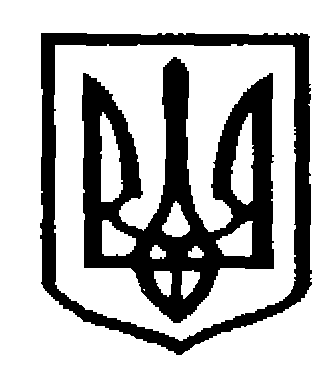 У К Р А Ї Н АЧернівецька міська радаУ П Р А В Л I Н Н Я   О С В I Т Ивул. Героїв Майдану, 176, м. Чернівці, 58029 тел./факс (0372) 53-30-87,  E-mail: osvitacv@gmail.com  Код ЄДРПОУ №02147345Про забезпечення «Учнівськими квитками»  учнів  шкіл  м. Чернівців        На виконання п. 2  рішення виконавчого комітету  міської  ради  від 28.08.2018 року № 434/17 «Про  тимчасове  встановлення  тарифу на перевезення пасажирів у міському пасажирському  транспорті та зупинення окремих пунктів рішення виконавчого комітету міської ради від 14.03.2017 р. № 140/6»: «Вартість   проїзду   у   міському   пасажирському     автомобільному транспорті  в  м. Чернівцях для учнів шкіл на весь навчальний рік встановити у розмірі  2,00 грн. за 1 поїздку в автобусах, які виконують перевезення пасажирів у звичайному режимі».       З метою виконання даного рішення управління освіти наполягає на необхідності до 03.09.2018 року  забезпечити учнів  шкіл  м. Чернівців  «Учнівськими квитками».Заступник начальника управління  освіти                                 Чернівецької міської ради                                                        О.Л. КузьмінаФедюк Р.Ю., 53-61-5929.08.2018 № 01-34/1834Керівникам закладів загальної середньої освіти